                                                            Отчет  по проведенным мероприятиям Декады наук с 17 по 27 января 2022 годав МБОУ «Урагинская СОШ»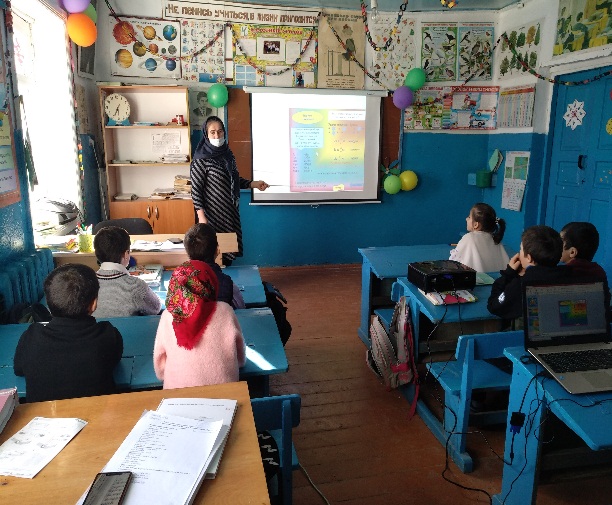 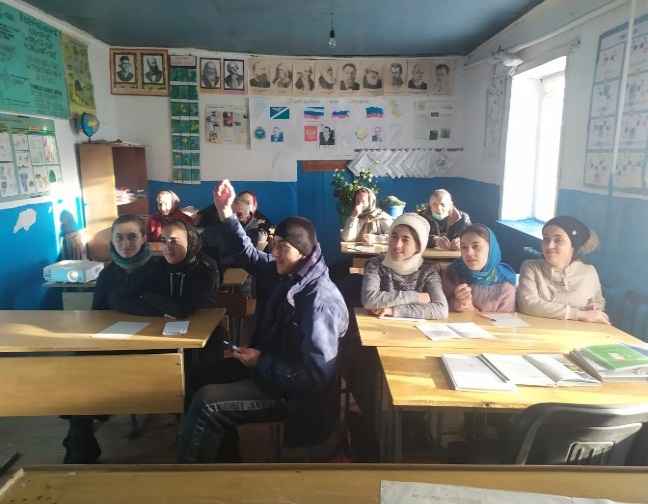 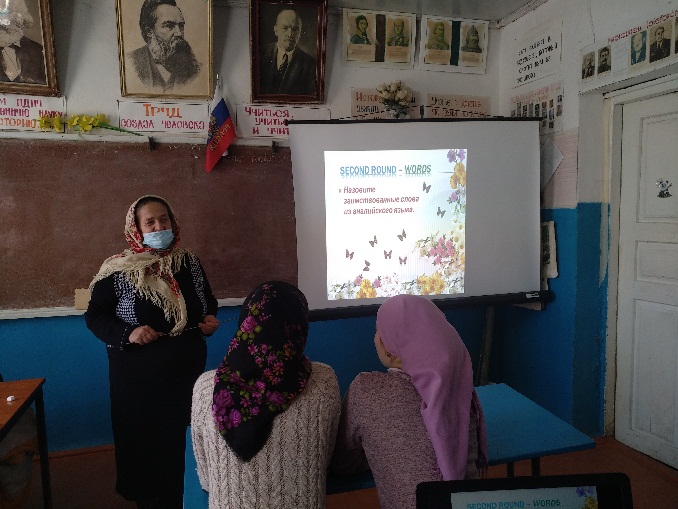 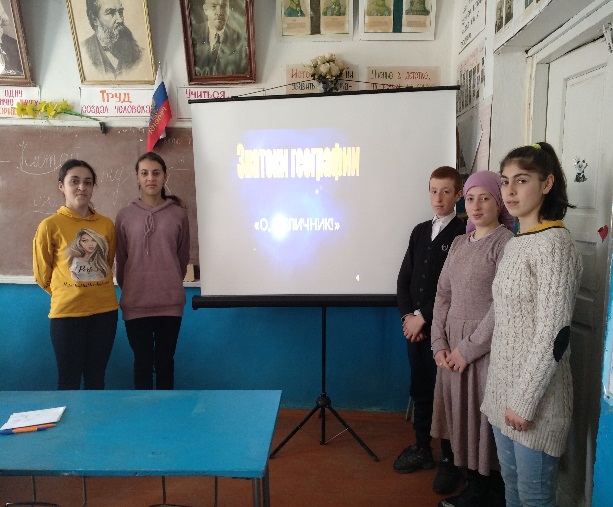 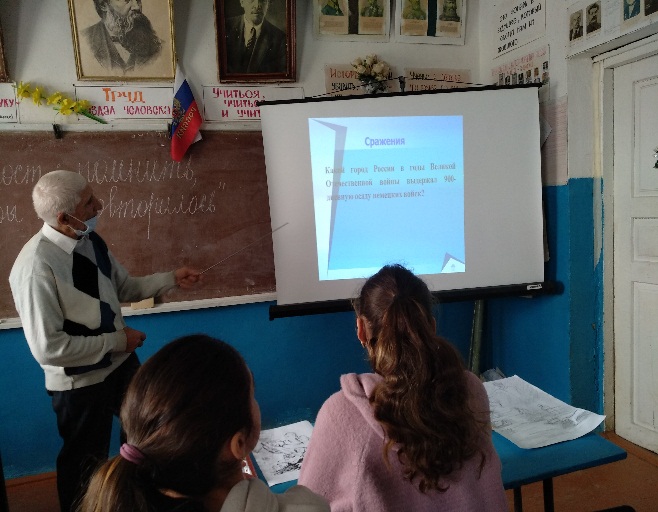 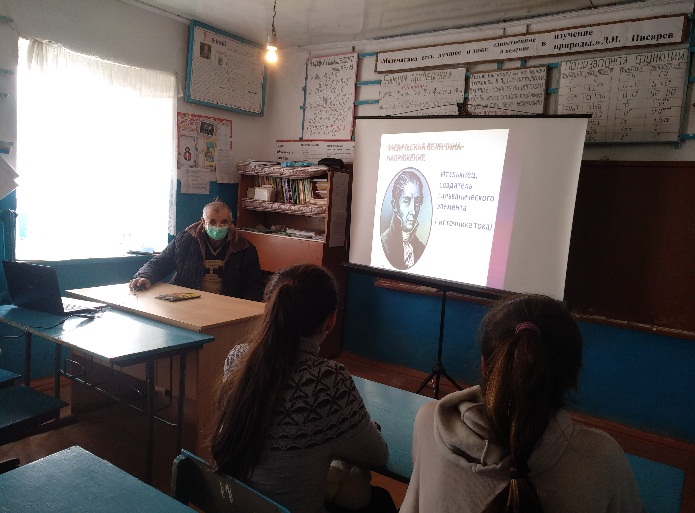 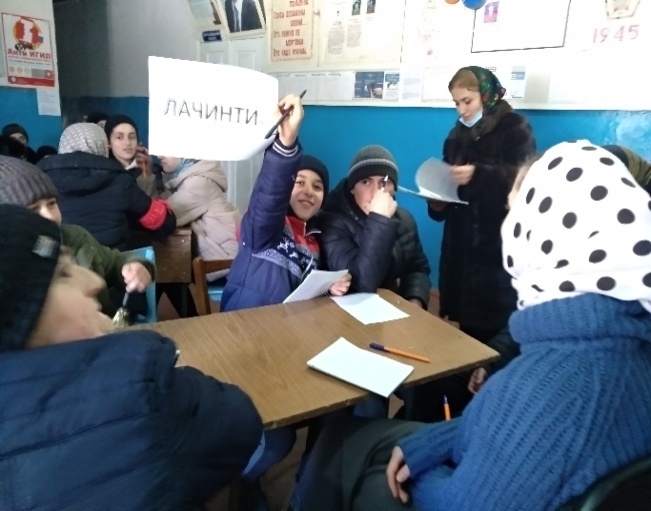 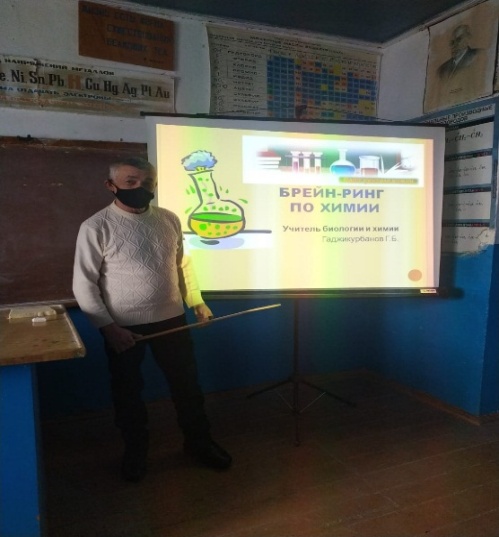 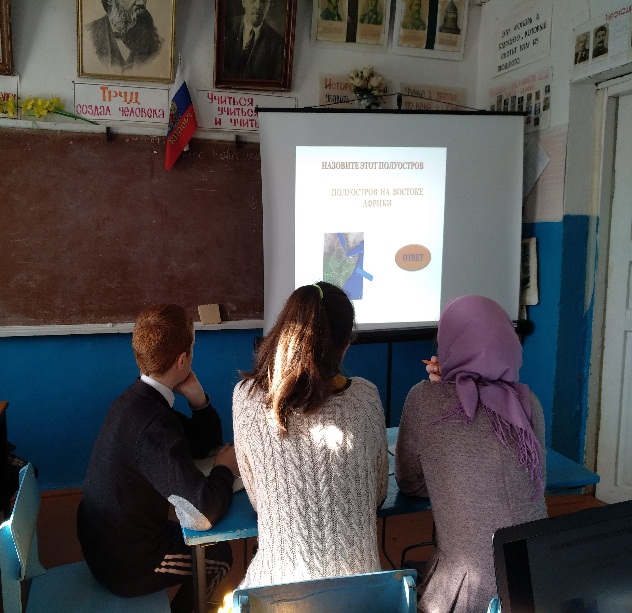 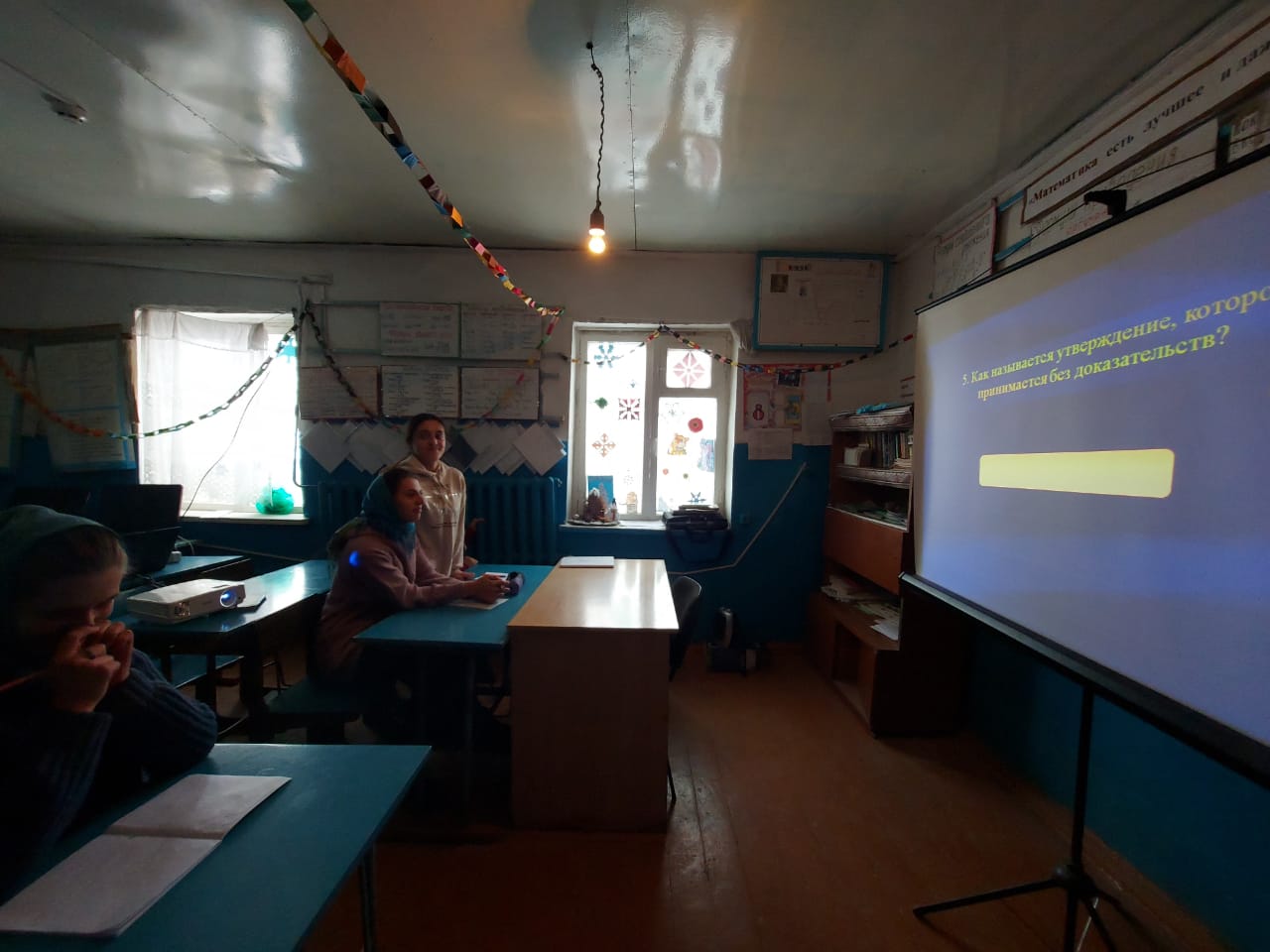 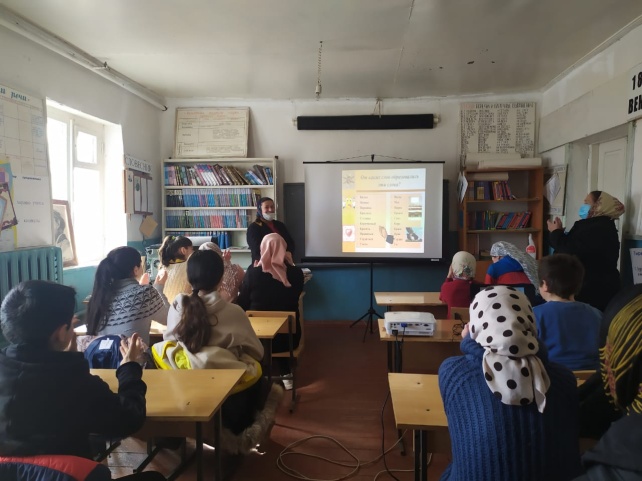 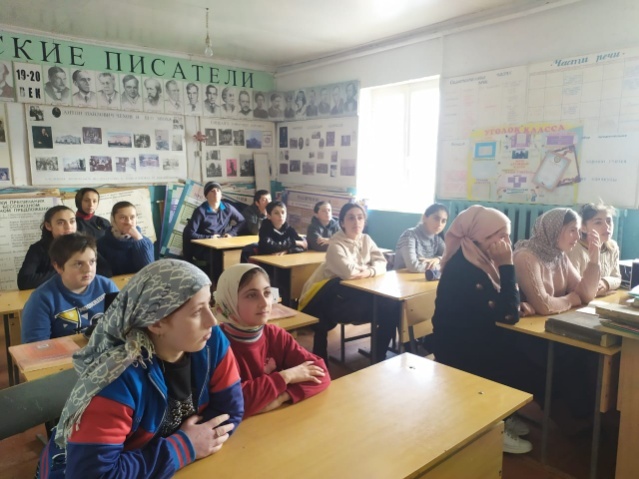 №Муниципальное образованиеПредметное направлениеМероприятиеКоличество участниковМО «Дахадаевский район»Математика Викторина по математике «Своя игра»14Русский языкИгра «Что? Где? Когда?»16ФизикаВнеклассное мероприятие «Звездный час»18Химия  Интеллектуальная игра «Брейн-ринг»14БиологияИгра-соревнование «Верно-неверно»22История и обществознаниеИгра-викторина о ВОВ «Мы помним, мы гордимся!»12Английский языкВикторина «Welcome to the school^s competition.»10ГеографияВикторина «Знатоки географии»17Родные языкиИнтеллектуальная игра «Брейн-ринг»18Начальные классы«Нестандартный урок»12